Think Out Sheet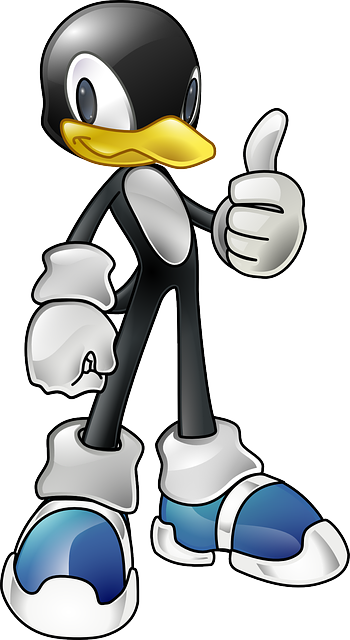 Student’s Name					Date/Time			TeacherI need to R. U. L. E. (show Respect, be Unstoppable, be a Leader and have Empathy)I have this sheet because I am : ______________________________________________________What was the problem (who, what, when, and how)? 	___________________________________________________	________________________________________________________________________________________________________________________________________________________________________________________________What happened in the classroom or with you as a result of this problem? 	___________________________________________________________________________________________________________________________What is going on?Write ways to R. U.L.E. in the classroom so that you can be successful as a student academically and avoid conflicts with peers/staff (i.e., get your work done, pay attention to expectations, manage problems, etc.)Be Respectful: __________________________________________________________________________________	Be Unstoppable: ________________________________________________________________________________Be a Leader: ________________________________________________________________________________Show Empathy: ________________________________________________________________________________	The expectation is for you to turn this sheet in, be a successful student and R.U.L.E. ____________________________		______________________		__________Student Signature					Staff Acknowledgement 			Time returnedFor staff to complete (RESULTS):I am receiving this because:I am receiving this because:I am receiving this because:Arguing with othersRefusing to workRefusing to workNot paying attentionThrowing objectsThrowing objectsNot Following directionsSocializingSocializingDisrespectfulCell phone problemsCell phone problemsSwearing/profanityDisruptiveDisruptiveWasting timeOther: Other I don’t understand the workI have a problem with _____________I don’t want to be hereI won’t pass this class anywaysI am stressed by others in the classI don’t feel wellI had an argument during classI am stressed by home or family issuesI am distractedI don’t know what to doI don’t think that I can finish the workI don’t careI am upsetI don’t have the right suppliesI need a breakOther: ______________________    Other: ______________________Other: _________________Meeting with student in hallway to accept TOSMeeting with student during prep timePhone call to parent regarding behaviorMeeting with student and SSWMeeting with student and  directorReferral for student to SSWMeeting with parent and studentOver 3 TOS, refer to disciplineOther: __________________________________Other: ____________________________________